SECR 2033 Computer Organization and Architecture 2019/2020-2Programming 6: CONDITIONAL STRUCTURESHAM JING YI A19EC0048 SECTION 2Part A – Programming reviewBlock-Structured IF StatementsAssembly language programmers can easily translate logical statements written in C++/Java into assembly language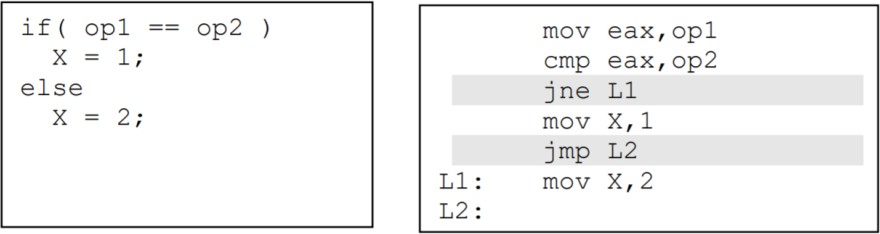 Compound ExpressionsLogical AND OperatorWhen implementing the logical AND and OR operator, consider that high-level languages compilers for Java, C, and C++ use short-circuit evaluation for efficiency reasons.The second expression is not evaluated if the first expression is false. (early exit)Logical OR OperatorWHILE LoopsThe WHILE structure tests a condition first before performing a block of statement. As long as the loop condition remains true, the statement is repeated.Assembly CodeThe easiest way to generate the assembly code from a flowchart is to implement the code for each shape. Note the direct correlation between the flowchart labels and the labels used in the source code.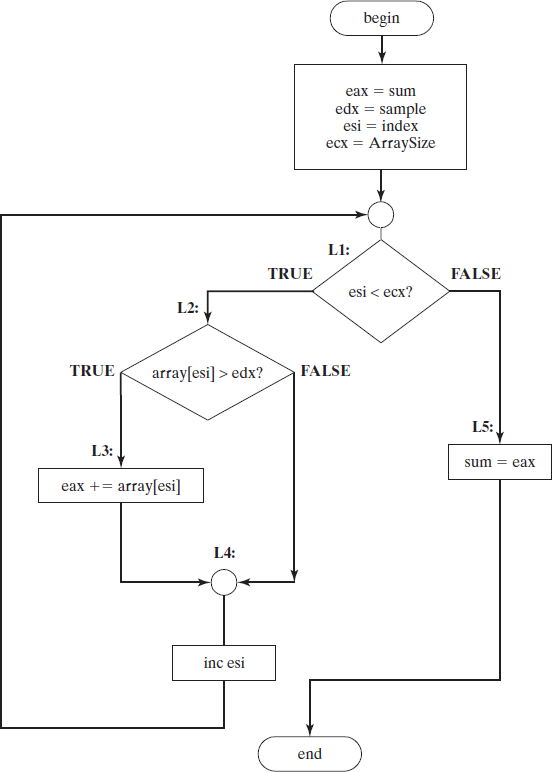 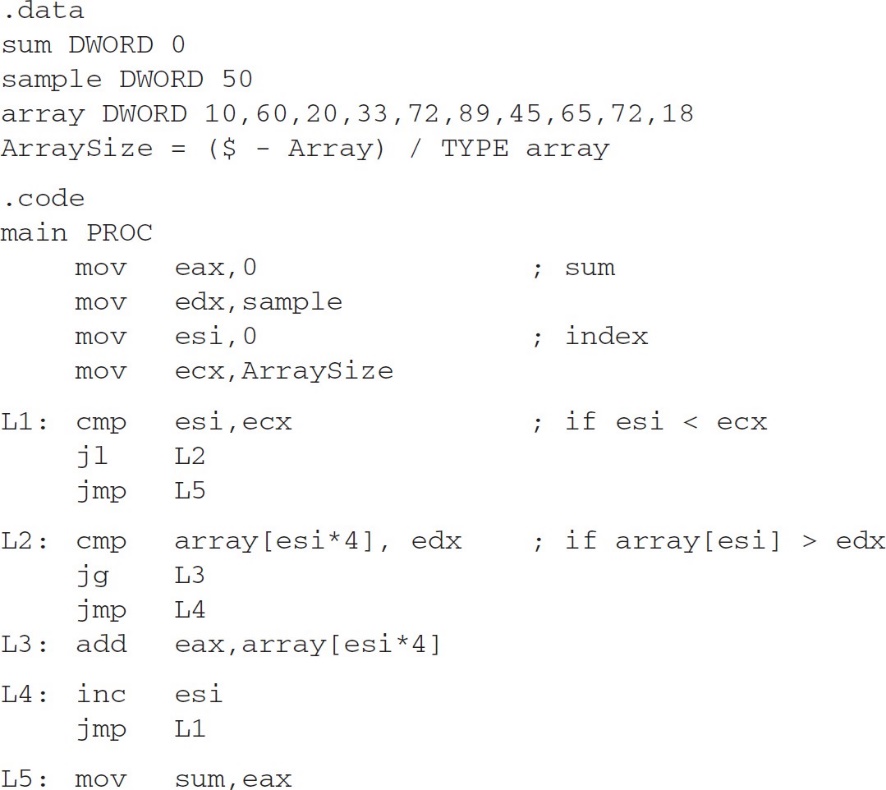 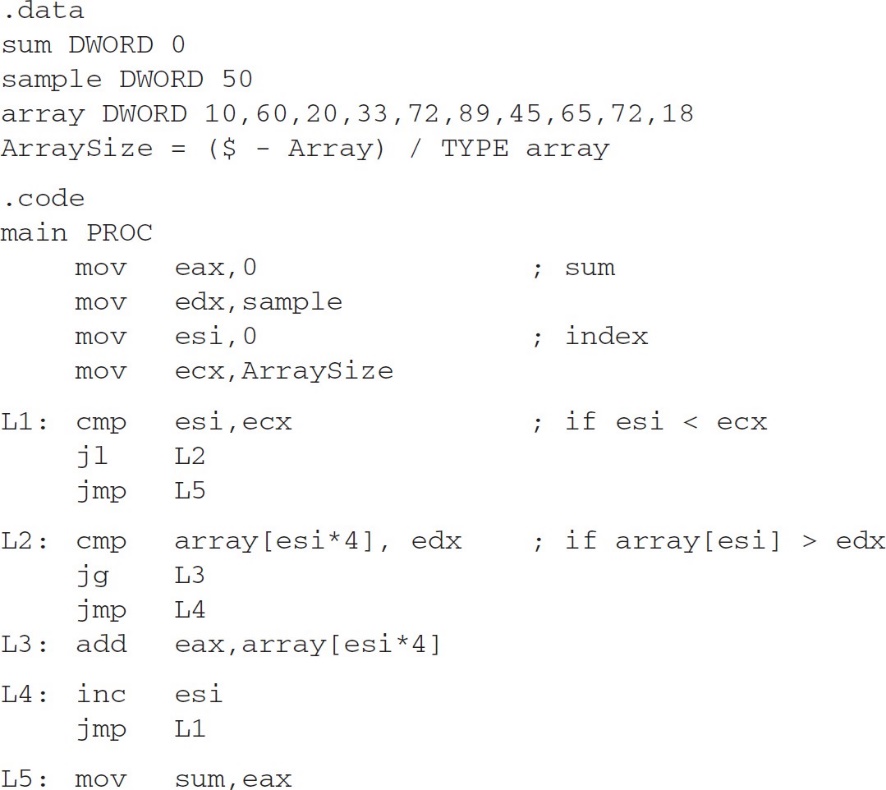 Part B – Let’s do a little programming on your ownImplement the following pseudocode in assembly language, using unsigned values. Please use short-circuit evaluation in your code. ANSWER:	Implement the following pseudocode in assembly language, using unsigned values. Please use short-circuit evaluation in your code.ANSWER:	Implement the following loop, using unsigned 32-bit integers. Please use the reverse condition to make the code shorter.ANSWER:Rewrite the code from section (D) so it is functionally equivalent but uses fewer instructions.ANSWER:Suppose a student wants to decide to go home or stay in UTM during online teaching & learning phase. Two criteria are used to determine whether the student will go home or not:First is the student’s hometown current zone, whether it is in green or red zone.Second is the internet speed in the student’s hometown. The speed must at least be 2MBps to have a decent teaching & learning experience.Draw a flowchart of the program. ANSWER:Green zone =1, red zone=2, other =3L1 :         	FALSE	TRUEWrite an assembly language program that ask the user to enter the inputs and suggest a decision to the student.ANSWER: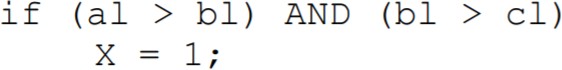 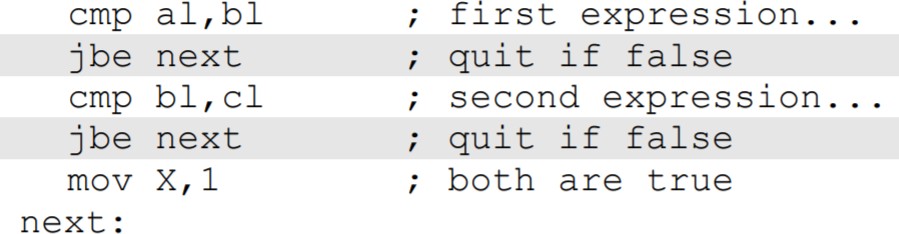 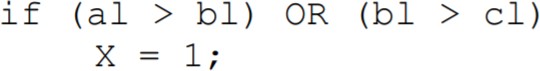 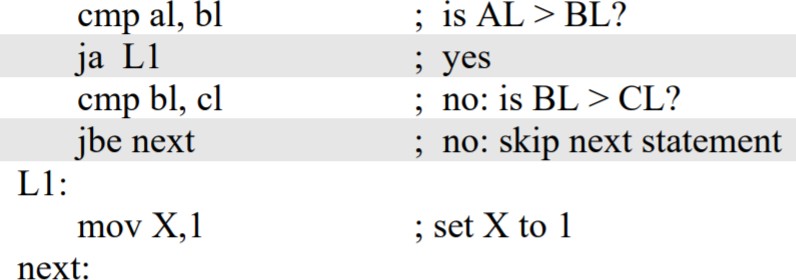 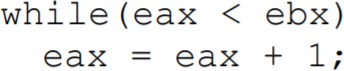 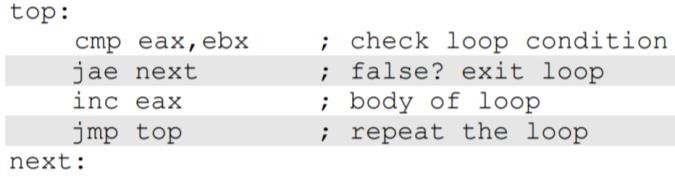 	mov eax, MY_MONEY	cmp eax, YOUR_MONEY	jb L1	mov YOU_DONATE, 10	mov I_DONATE, 10	jmp L2L1: mov YOU_DONATE,20L2:	cmp ebx, ecx	jbe next	cmp ecx, edx	ja next	mov eax, 9	mov edx, 10next : .dataMINE DWORD ?MIN_CONTRIBUTION DWORD ?VAR DWORD ?str1 BYTE "Sorry your contribution is not enough.",0str2 BYTE "Thank you for your generous contribution.",0.codemain PROCtop :	mov eax, MINE	cmp eax, MIN_CONTRIBUTION	ja next	inc VAR	mov edx,OFFSET str1	call WriteString     call crlf	jmp topnext : 	mov edx,OFFSET str2	call WriteString             call crlf.datasum DWORD 0sample DWORD 50array DWORD 10,60,20,33,72,89,45,65,72,18ArraySize = ( $ - Array)/ TYPE array.codemain PROC	mov eax, 0	mov edx, sample	mov esi, 0	mov ecx, ArraySizeL1: cmp esi,ecx	jge L5	cmp array[esi * 4], edx	jle L4	add eax, array[esi * 4]L4: inc esi	jmp L1L5: mov sum, eaxTITLE MASM Template						(main.asm); Description:; ; Revision date:INCLUDE Irvine32.inc.datastr1 BYTE "Please enter your hometown current zone (green=1, red=2, other=3): ",0str2 BYTE "Please enter your internet speed in your hometown (MBps) : ",0str3 BYTE "Decision : GO HOME",0str4 BYTE "Decision : STAY IN UTM",0.codemain PROC	mov edx,OFFSET str1	call WriteString	call ReadDec	mov ecx,eax	mov edx,OFFSET str2	call WriteString	call ReadDec	mov ebx, eax	cmp ecx,1	jne L1	cmp ebx,2	jb L1	mov edx,OFFSET str3	call WriteString	call crlf	jmp outtL1 :	mov edx,OFFSET str4	call WriteString	call crlfoutt:	exitmain ENDPEND main